Муниципальное автономное дошкольное образовательное учреждение г.Хабаровска«Детский сад №133»ИНТЕГРИРОВАННОЕ ЗАНЯТИЕПО МУЗЫКАЛЬНОМУРАЗВИТИЮ И ХУДОЖЕСТВЕННОМУ ТВОРЧЕСТВУРУССКИЕ НАПЕВЫ«В ГОСТИ К ТИМОШКЕ»Для детей подготовительной к школе группеМузыкальный руководитель:  Шириадзинова Надежда МихайловнаЦель: Приобщение детей к народной культуре средствами фольклора и художественного творчества,  воспитание патриотических чувств и позитивного отношения к народному творчеству.Задачи: - Обобщить знания детей о русском фольклоре – пословицах, поговорках, народной песне.- Развивать музыкальные способности, вокальные навыки. Учить определять жанры русской народной песни.- С помощью знакомых художественных приемов (раскрашивание, складывание бумаги «гармошкой», наклеивание) закончить образ главного героя музыканта Тимошки.Предварительная работа: Подготовить карту путешествия, познакомить детей с жанрами русской народной песни. Дети (с помощью родителей) разучивают пословицы и поговорки о русской песне, частушки. Оформить зал в народном стиле. Подготовить детям русские костюмы.Ресурсы: музыкальный центр, экран, ноутбук, мольберт, план путешествия.  У окна стоят несколько столов, на которых лежат альбомные листы, карандаши или фломастеры, цветная бархатная бумага, клей.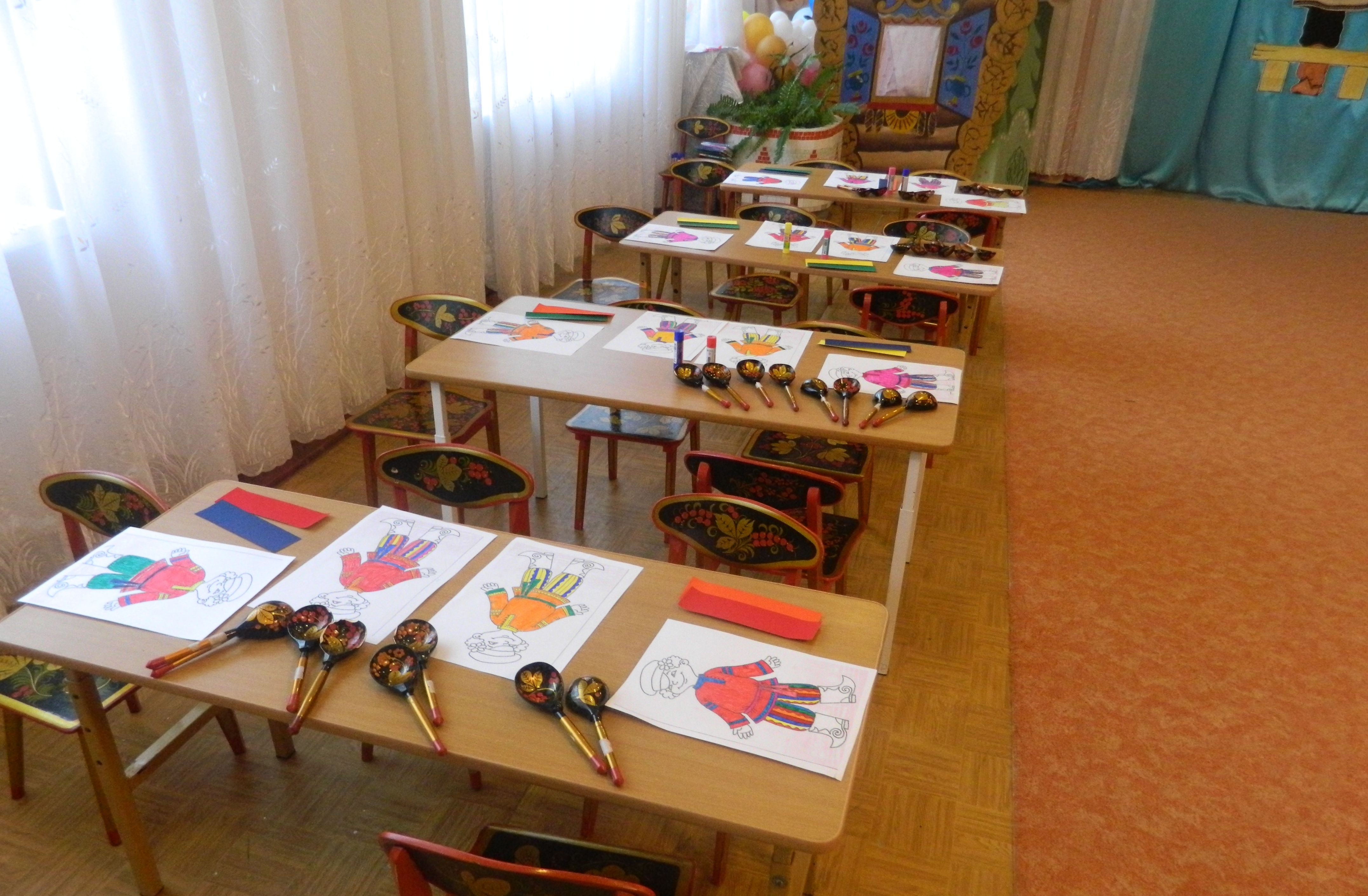 Ход:Под русскую народную мелодию дети заходят в зал  по одному друг за другом, проходят через середину и расходятся в разные стороны. Затем идут через середину парами, расходятся вправо, влево и идут четвёрками. Змейкой выходят на круг и идут на свои места.Вос-ль: Ребята, на наш адрес сегодня пришло необычное письмо (читает):               Здравствуйте, ребятишки, озорники и шалунишки.              Я – музыкант Тимошка из деревни Гармошка               Жду вас всех в своей избушке, возле леса на опушке               Чтобы вы поторопились, чтоб в лесу не заблудились -               Посылаю карту вам – я её составил сам.                                   Прикрепить карту на мольбертеМуз. Рук: Путешествие, ребята, не удастся без труда,                  Отвечайте дружно, хором: вы к труду готовы?Дети: Да!Вос-ль: Впереди вас ждёт река – широка и глубока (показывает на карте)              Вы по ней плывите, да не утоните!Муз. Рук: «Песню запеваем – дорогу коротаем» -                       гласит народная пословица. Вос-ль: А какие пословицы и поговорки о русской песне вы знаете?Дети: Бедный песни поёт, а богатый только слушает.Беседа дорогу коротает, а песня – работу.Не всяк весел, кто поёт.Песней коня не накормишь.Пой песню тот, у кого голос хорош.Соловья за песни кормят.                                                                                                 7. Без запевалы и песня не поется.Как живется, так и поется.Хорошо в пути, если с песней идти.Вос-ль: Речку одолели – так вперёд, смелее!                На пригорке деревушка под названьем «Веселушка».                Развесёлый в ней народ - песни русские поёт.                И вы запевайте, в деревню ту шагайте!Дети поют «Долговязый журавель» р.н.п.Муз. Рук: А теперь, ребята, я буду спрашивать вас о русской народной песне. Вам нужно будет из трёх вариантов выбрать один, правильный.Правильные ответы сопровождаются показом слайдовОтгадайте загадку:Не играет фортепьяно, нет ни скрипки, ни баяна.Потому что песню пела наша группа (анданте, аллегро, а капелла)Группа девочек поёт без сопровождения р.н.п. «А я по лугу»А я по лугу, а я по лугу          Я по лугу гуляла, я по лугу гулялаЯ с комариком, я с комарикомС комариком плясала, с комариком плясалаМне комар ножку, мне комар ножкуКомар ножку отдавил, комар ножку отдавилНазвание этого инструмента произошло от слова «жалость» (сопелка, жалейка, рожок).Назовите музыкальный инструмент, который у каждого человека всегда с собой (балалайка, баян, голос).Назовите музыкальный инструмент, которым владел Садко (бубен, рожок, гусли)Отмечая этот праздник, наши предки славили весну (Масленица, Троица, Рождество).Продолжите стихотворение:День рожденья отмечай песней русской… («Каравай», «Запевай», «Поздравляй»)Как называется русский танец в кругу? («Яблочко», «Барыня», «Хоровод»)Какую песню пела мама своему ребёнку перед сном (потешку, закличку, колыбельную)Закончите стихотворение: Собирается народ, он и пляшет и поётПесни бодрые, живые, эти песни (плясовые, заводные, озорные).Вос-ль: Наше путешествие продолжается. Посмотрим на карту: куда нам дальше идти? Слева, видите, гора – нам идти как раз туда. Там живёт Тимошина сестрица – хохотунья и певица. Она любит, чтобы ложки радостно стучали, чтобы песни русские звучали. Дети исполняют р.н.п. «Как у наших у ворот»с движениями, с ложками в рукахВос-ль: Полдороги, полпути мы уже смогли пройти,              Спешим в деревню Гармошка, осталось пути немножко,              А вот и медведь – он тоже любит петь.              Громко поёт – пройти не даёт.              Заведёте хоровод, вас пропустит он вперёд.            Хороводная р. н. п. «Земелюшка-чернозём»Муз. Рук: А теперь наискосок, через тропочку в лесок.                  Вот, ребята, Тимошкин дом.                  Хорошо, уютно в нём  (Показ слайда)Художественная мастерскаяВос-ль: Тимошка-музыкант любит играть на гармошке. Остались не нарядными у него фуражка и сапожки. Раскрасьте их по своему желанию.  А еще чего  не хватает Тимошке? (гармошки)Дети садятся за столы и под «Русские наигрыши» выполняют работу: раскрашивают сапожки и фуражку Тимошки, выбирая цвет фломастера произвольно. Вос-ль: Перед вами лежат бархатные заготовки бумаги. Из них нужно сложить по контурным линиям гармошку и приклеить, чтобы Тимошка заиграл. Дети складывают бумагу «гармошкой» и приклеивают гармошку на заготовку в нужном месте.По ходу работы воспитатель интересуется и советует детям подбирать подходящие по цветовой гамме оттенки.  Итог: По окончании работы, воспитатель предлагает детям показать друг другу, какой веселый музыкант Тимошка у них получился.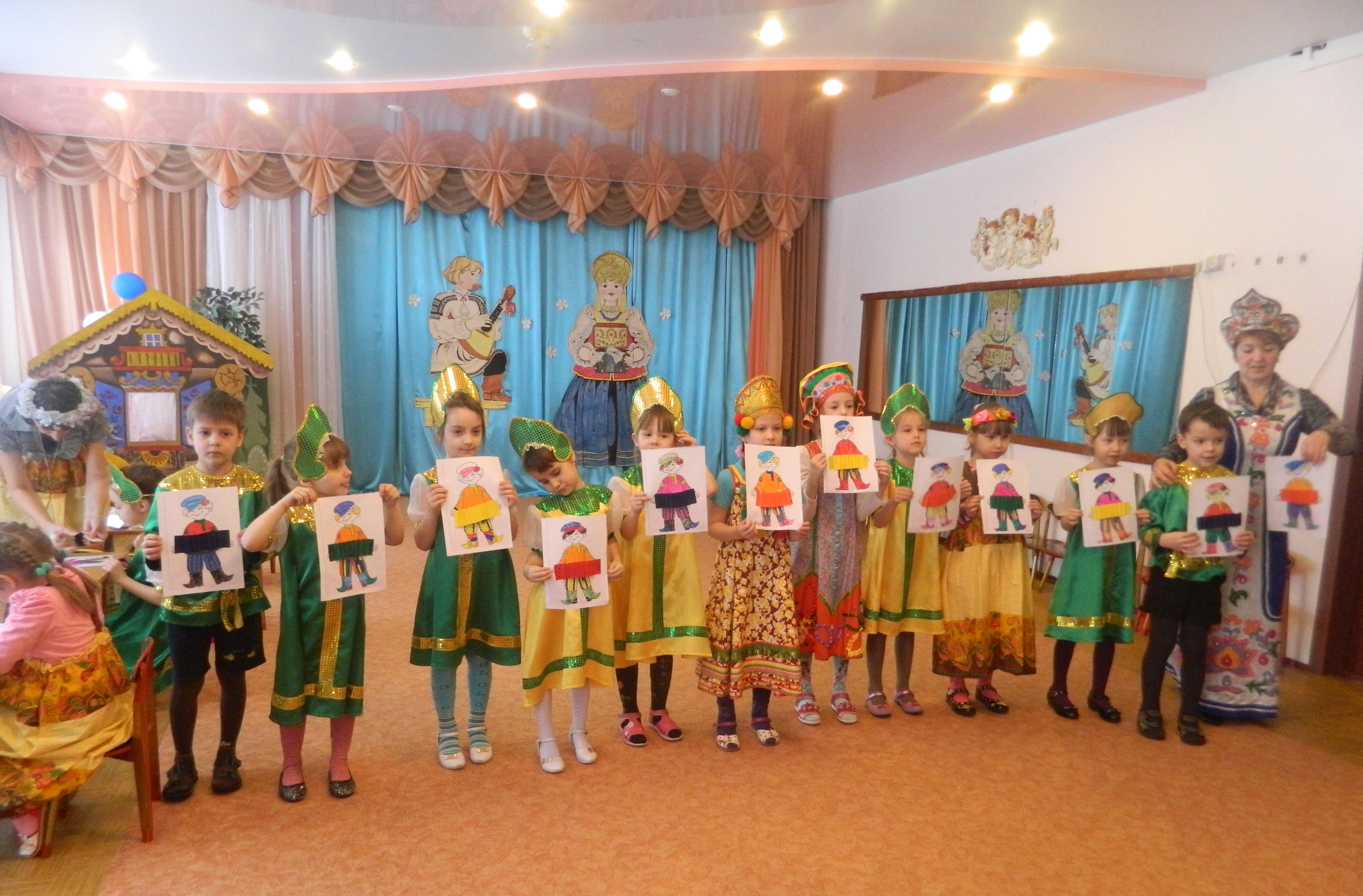 Используемая литератураСборник «Как у наших у ворот» русские народные песни в детском садуПособие для музыкальных руководителей детских дошкольных учрежденийИздательство «Композитор Санкт-Петербург»Авторы: Ирина Каплунова и Ирина НовоскольцеваСборник «Праздник каждый день» подготовительная группаАвторы: Ирина Каплунова и Ирина НовоскольцеваАудио приложение к этим сборникамСсылки на видеоhttps://cloud.mail.ru/public/7rr7/PAPTKwXuHhttps://cloud.mail.ru/public/pYdg/LoMfNcwvAhttps://cloud.mail.ru/public/DCTB/F7qN7AjUsКаждый ребёнок, предварительно раскрасил своего Тимошку. На занятии раскрашивают только сапоги и кепку.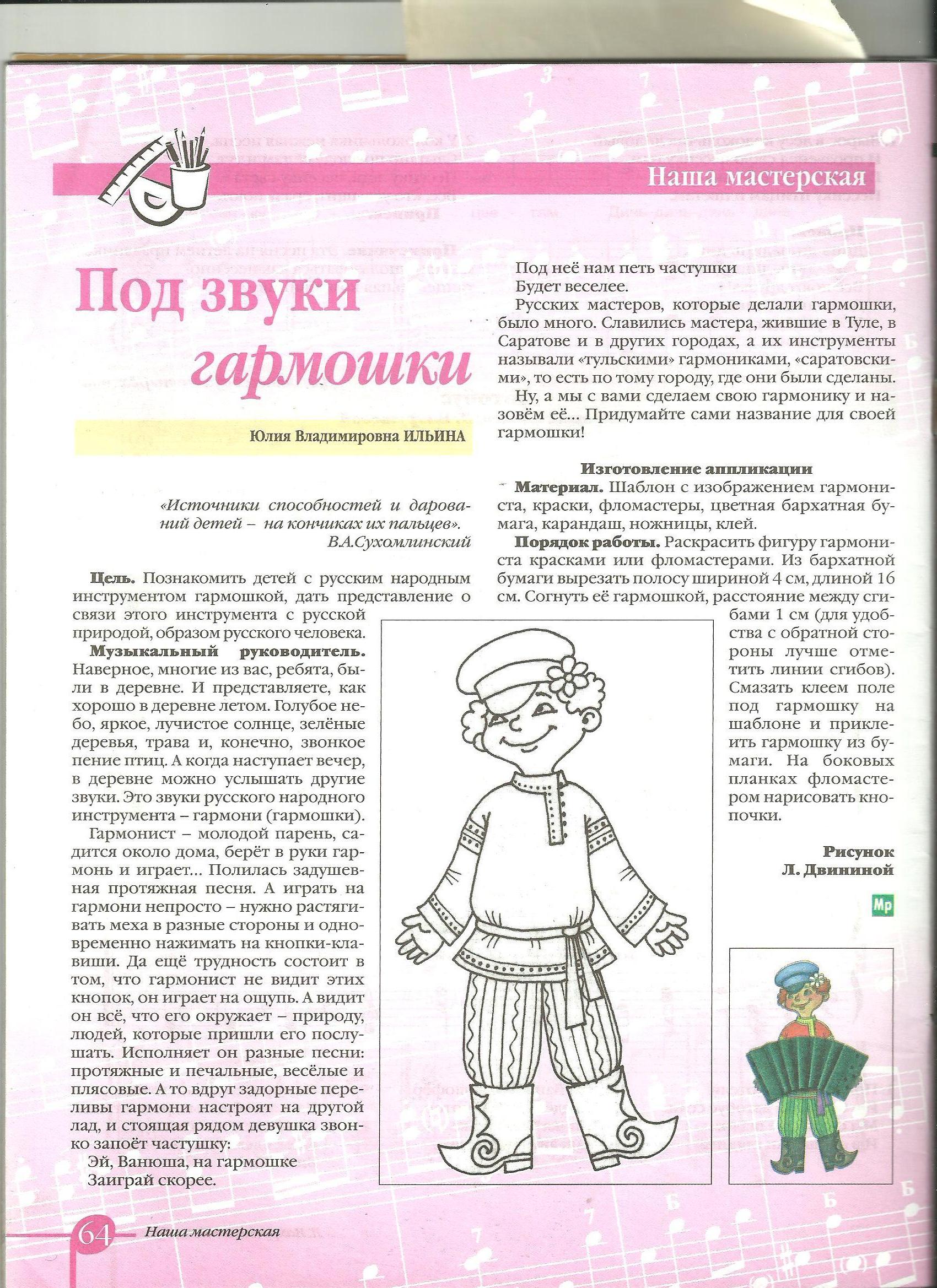 